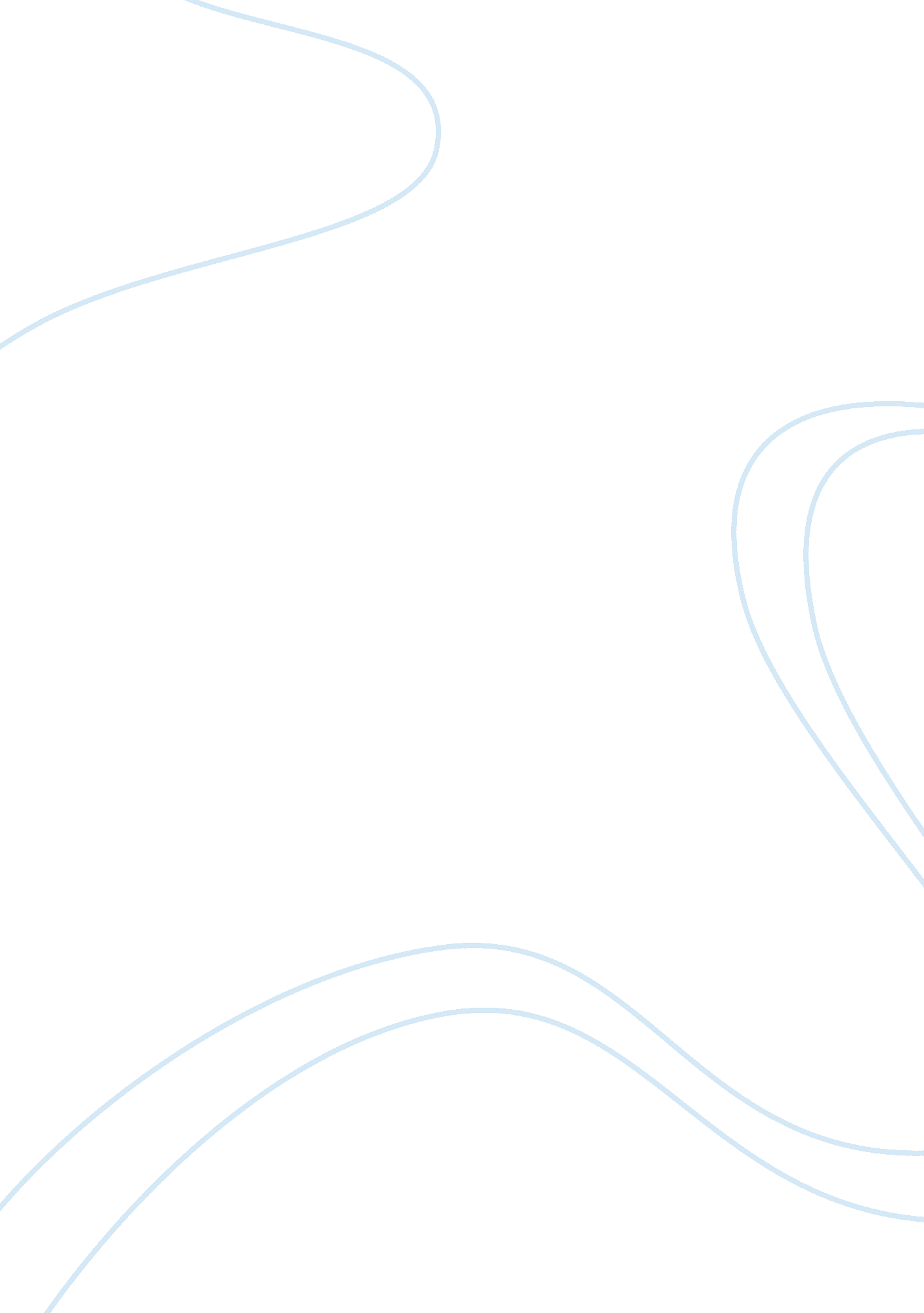 Wall street journal section review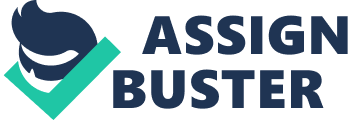 Wall Street Journal Section Review Table of Contents Personal Finance 3 Appendix A: Specific Observations 3 References 4 Wall Street Journal Section Review Personal Finance The Personal Finance Section of the Wall Street Journal (WSJ) is replete with information categorized according to Family Finances, Financial Advisor, How-To Guide, Investing, Retirement Planning, Taxes and Smartmoney. com. At first glance, the screen dumps would provide information on the most enticing headlines for the day, followed by subheadings of relevant news items within the above mentioned categories. On the right column, the subheadings present issues such as The Most Popular in Personal Finance, Most Popular in Asia (if the Asian Edition is chosen), a Follow Personal Finance News option in RSS or Twitter, Personal Finance Video, Market Data Center, Personal Finance How-To Guides, Cyrstal Ball, Consumer Interest Rates, Financial Adviser, among others. A subheading on Columns present news articles written by WSJ columnists such as Brett Arends, Karen Blumenthal, Kelly Greene, Laura Saunders, and Jason Zweig, to name just a few. Other relevant and captivating sections appear as subtopics ranging from Real Estate, Autos, Fitness & Health, and Careers. Finally, at the bottom portion are Offers that promote products and services at discounts and good bargains for interested customers. There is a portion for sponsored links and all the comprehensive information on WSJ in a separate highlighted portion to include data such as WSJ. com Account, About, WSJ. com, Tools & Formats, Create an Account, and Help & Information Center. The right side column gives additional details regarding WSJ Digital Network with Foreign Language Editions. Appendix A: Specific Observations Personal Finance Observation 1: Ensign, Rachel Louise. 15 May 2011. “ Maybe We'll Charge an Extra Fee to Read This.” Wall Street Journal, Top Stories in Personal Finance: Money. The article proffered issues relative to bank transactions that actually charge customers more than what they expected. Thereby, the author stipulated simple tips to enhance awareness of bank customers regarding minimizing costs through being aware of the following cost centers: monthly service fees, ATM withdrawals, Fill in the Blank fees, among others. This is an informative article given that most bank customers are unaware of the hidden costs being charged by banks in simple transactions. Personal Finance Observation 2: Greene, Kelly. 14 May 2011. “ Money Strategies for Mr. Mom.” Wall Street Journal, Top Stories in Personal Finance: Family Value. The article emphasized the increase in the significant role of women as breadwinner. The author suggested ways to recognize areas for adjustment in expenses in cases of shifting in roles recognized by employers in the near future in the following: life insurance, retirement savings and child care costs. I have acknowledged that the traditional role of men as sole breadwinner has been changed due to economic, social, and technological factors that affect family values. In times of recession and financial crisis, spouses must be aware of expenses that could be adjusted to cope with increasing costs of living, despite the identification of income earner among the spouses. References Ensign, Rachel Louise. 15 May 2011. “ Maybe We'll Charge an Extra Fee to Read This.” Wall Street Journal, Top Stories in Personal Finance: Money. Retrieved 15 May 2011. Greene, Kelly. 14 May 2011. “ Money Strategies for Mr. Mom.” Wall Street Journal, Top Stories in Personal Finance: Family Value. Retrieved 15 May 2011. 